236/24237/24238/24239/24240/24Mineral Titles Act 2010Mineral Titles Act 2010NOTICE OF LAND CEASING TO BE A MINERAL TITLE AREANOTICE OF LAND CEASING TO BE A MINERAL TITLE AREATitle Type and Number:Mineral Lease (Northern) 63Area ceased on:01 May 2024Locality:RANFORD HILLName of Applicants(s)Holder(s):100% OUTBACK METALS PROPRIETARY LIMITED* [ACN. 126 797 573]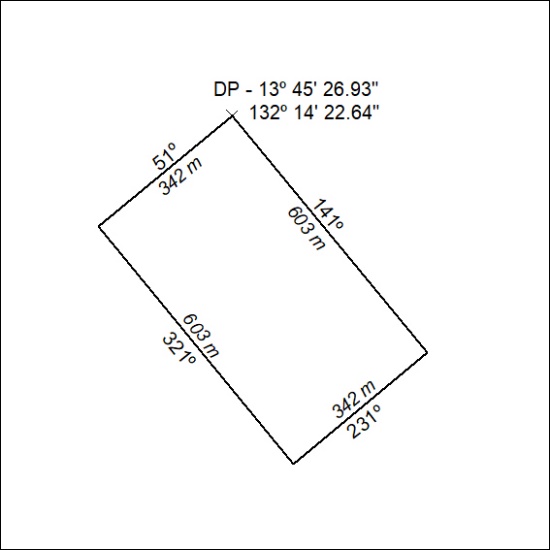 (Area now amalgamated into Mineral Lease 33850 under s102)(Area now amalgamated into Mineral Lease 33850 under s102)Mineral Titles Act 2010Mineral Titles Act 2010NOTICE OF LAND CEASING TO BE A MINERAL TITLE AREANOTICE OF LAND CEASING TO BE A MINERAL TITLE AREATitle Type and Number:Mineral Lease (Northern) 64Area ceased on:01 May 2024Locality:RANFORD HILLName of Applicants(s)Holder(s):100% OUTBACK METALS PROPRIETARY LIMITED* [ACN. 126 797 573]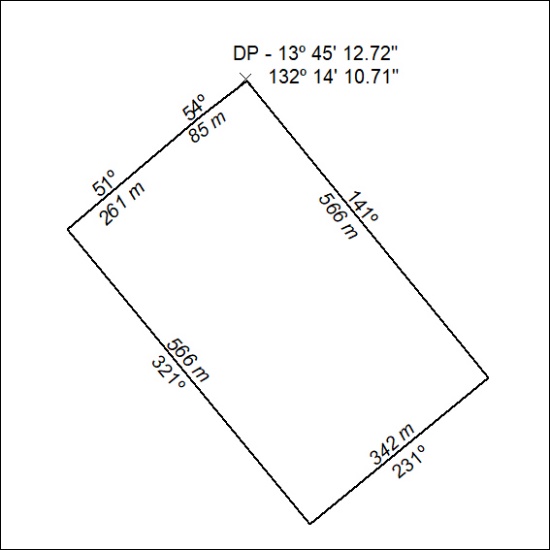 (Area now amalgamated into Mineral Lease 33850 under s102)(Area now amalgamated into Mineral Lease 33850 under s102)Mineral Titles Act 2010Mineral Titles Act 2010NOTICE OF LAND CEASING TO BE A MINERAL TITLE AREANOTICE OF LAND CEASING TO BE A MINERAL TITLE AREATitle Type and Number:Mineral Lease (Northern) 65Area ceased on:01 May 2024Locality:RANFORD HILLName of Applicants(s)Holder(s):100% OUTBACK METALS PROPRIETARY LIMITED* [ACN. 126 797 573]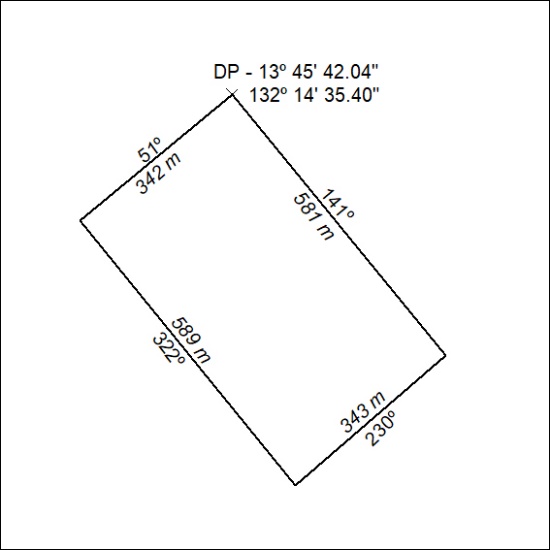 (Area now amalgamated into Mineral Lease 33850 under s102)(Area now amalgamated into Mineral Lease 33850 under s102)Mineral Titles Act 2010Mineral Titles Act 2010NOTICE OF LAND CEASING TO BE A MINERAL TITLE AREANOTICE OF LAND CEASING TO BE A MINERAL TITLE AREATitle Type and Number:Mineral Lease (Northern) 697Area ceased on:01 May 2024Locality:FLORAName of Applicants(s)Holder(s):100% MICRONISED MINERAL SOLUTIONS PTY LTD [ACN. 126 378 318]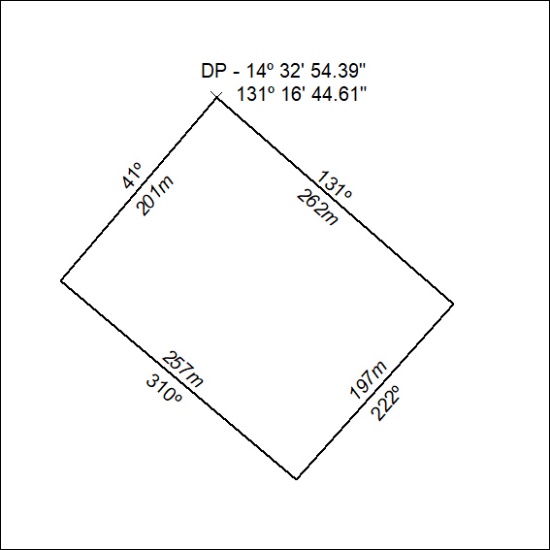 (Area now amalgamated into Mineral Lease 33759 under s102)(Area now amalgamated into Mineral Lease 33759 under s102)Mineral Titles Act 2010Mineral Titles Act 2010NOTICE OF LAND CEASING TO BE A MINERAL TITLE AREANOTICE OF LAND CEASING TO BE A MINERAL TITLE AREATitle Type and Number:Mineral Lease (Northern) 698Area ceased on:01 May 2024Locality:FLORAName of Applicants(s)Holder(s):100% MICRONISED MINERAL SOLUTIONS PTY LTD [ACN. 126 378 318]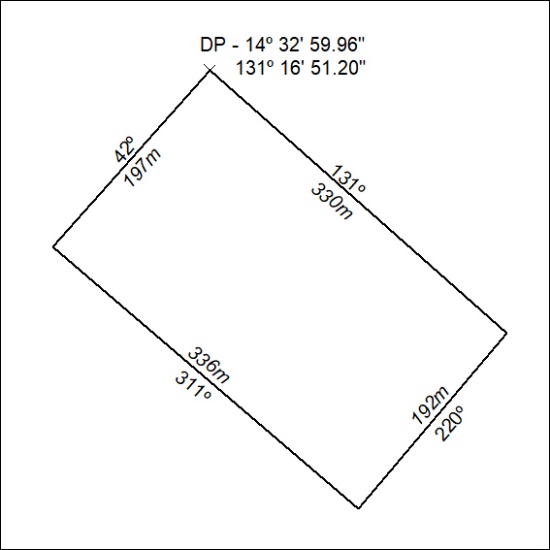 (Area now amalgamated into Mineral Lease 33759 under s102)(Area now amalgamated into Mineral Lease 33759 under s102)